Hudební hry:Písničky o jaru, doprovod improvizovaným pohybemNa jaře, na jaře, čáp jede v kočáře…Vozilo se na jaře…Hřej, sluníčko hřej…Jaro, jaro, jaro už je tu…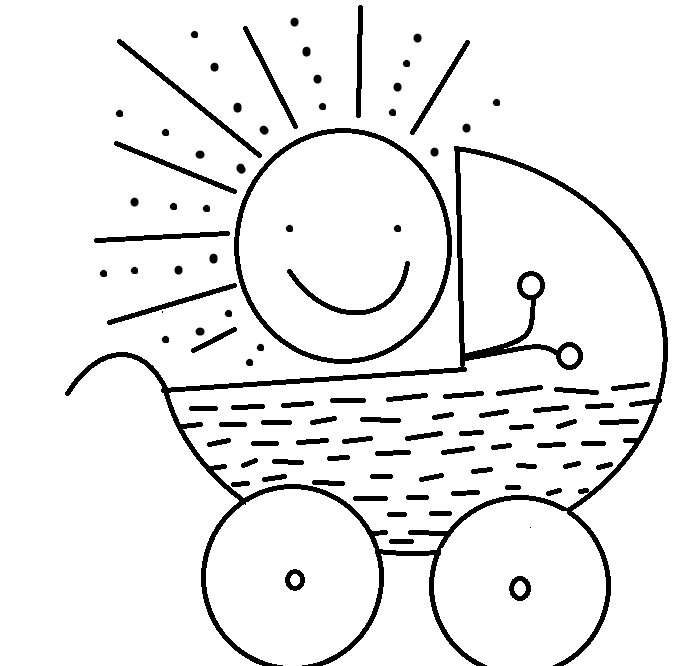 Ke které písničce patří tento obrázek?